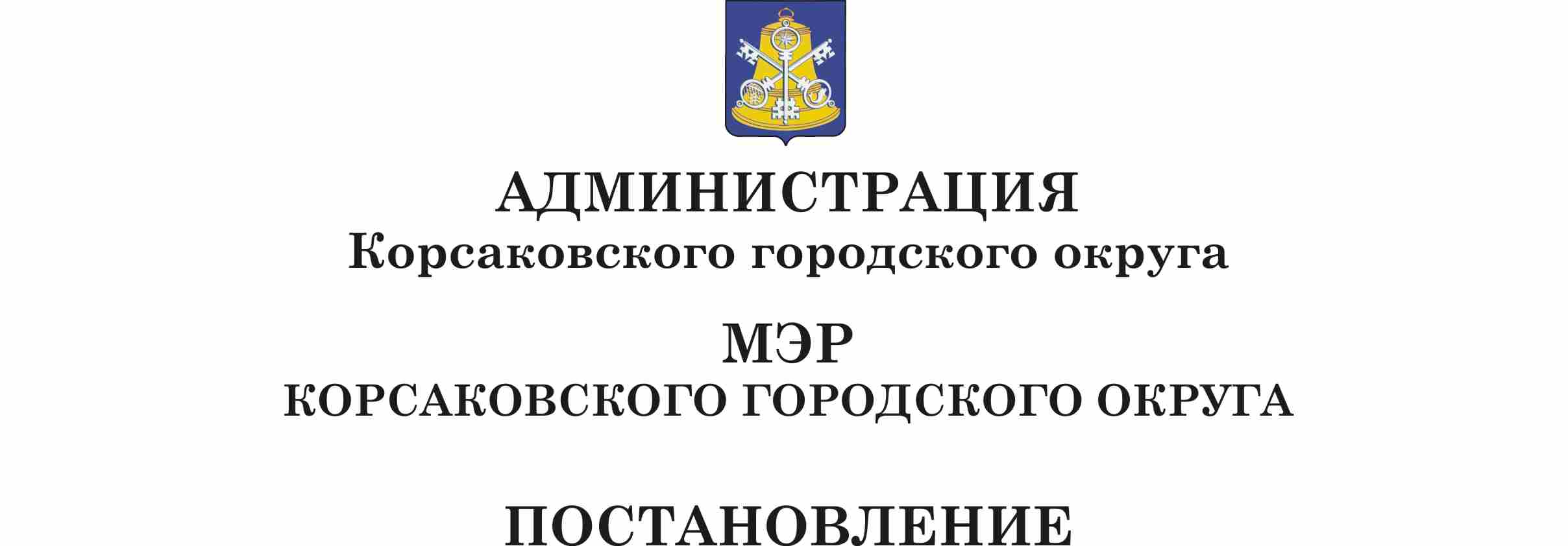 От__01.02.2013___ №___94__Об утверждении муниципальной целевой программы «Профилактика безнадзорности и защита прав детей в Корсаковском городском округе на 2013-2015 годы»Руководствуясь Федеральным законом от 06.10.2003 № 131-ФЗ «Об общих принципах организации местного самоуправления в Российской Федерации», в соответствии с рекомендациями комиссии по делам несовершеннолетних и защите их прав  при Правительстве  Сахалинской области от 26.07.2011, протокол № 3, в целях профилактики   безнадзорности  и  защиты  прав детей в  Корсаковском городском  округеПОСТАНОВЛЯЮ:Утвердить муниципальную целевую программу «Профилактика безнадзорности и защита прав детей в Корсаковском городском округе на 2013-2015 годы» (прилагается).Опубликовать настоящее постановление в газете «Восход».Мэр Корсаковского городского округа                                                                          Л.Б. МудроваУТВЕРЖДЕНАпостановлением мэра Корсаковского городского округаот__01.02.2013___ №_94_МУНИЦИПАЛЬНАЯ ЦЕЛЕВАЯ ПРОГРАММА«ПРОФИЛАКТИКА БЕЗНАДЗОРНОСТИ И ЗАЩИТА ПРАВ ДЕТЕЙ В КОРСАКОВСКОМ ГОРОДСКОМ ОКРУГЕ НА 2013-2015 ГОДЫ»Раздел 1.  ПАСПОРТ ПРОГРАММЫРаздел 2. Содержание проблемы и обоснование необходимостиее решения программно-целевыми методамиНеобходимость разработки Программы обусловлена проведенным анализом ситуации в сфере правонарушений и преступлений, совершаемых в отношении детей, сложившейся  в Корсаковском городском округе.В 2009 году насильственные действия совершены 15 родителями и 1 иным взрослым лицом в отношении 22 несовершеннолетних, в 2010 году насильственные действия совершены в отношении 25 несовершеннолетних 12 родителями и 5 иными лицами, в 2011 году 13 несовершеннолетних подверглись насильственным действиям 10 родителей и 3 иных лиц.В 2009 году муниципальной комиссией по делам несовершеннолетних и защите их прав Корсаковского городского округа вынесены 534 постановления об административном наказании в отношении родителей (законных представителей) за ненадлежащее исполнение родительских обязанностей по содержанию, воспитанию, обучению, защите прав и интересов (часть 1 статья 5.35 Кодекса РФ об административных правонарушениях), в 2010 – 450, 2011 – 428 соответственно.Основными причинами безнадзорности несовершеннолетних, нарушения прав детей являются семейное неблагополучие, алкоголизм родителей, социальное сиротство, невыполнение родителями обязанностей по воспитанию детей, жестокое обращение с детьми.Об остроте социальных явлений в Корсаковском городском округе, порождаемых в том числе и семьями, находящимися в социально опасном положении, говорят следующие факты:- наличие зарегистрированных фактов жестокого обращения с детьми: 2009 год - 22 факта; 2010 год - 14 фактов; 2011 год - 17 фактов;- наличие зарегистрированных фактов злоупотребления  детьми и подростками алкоголем: 2009 год - 10 человек; 2010 год - 11 человек; 2011 год - 10 человек;- ежегодное лишение родительских прав: 2009 год -  родительских прав лишены 43 родителя; 2010 год - 56 родителей; 2011 год  - 46 родителей.В Корсаковском городском округе на сегодняшний день проживает 227 детей-сирот, оставшихся без попечения родителей, из них только 35 детей являются сиротами в связи со смертью родителей, остальные – социальные сироты.Количество детей, оставшихся без попечения родителей, выявляемых ежегодно, не снижается:Для решения данных проблем необходимо эффективное межведомственное взаимодействие органов и учреждений системы профилактики по ранней профилактике социального неблагополучия семей, преодоления безнадзорности несовершеннолетних. Реализация мероприятий Программы, направленных на профилактику безнадзорности и защиту прав детей в Корсаковском городском округе, позволит эффективно решать поставленные задачи.Раздел 3. Ресурсное обеспечение ПрограммыВ 2013-2015 годах финансирование мероприятий настоящей Программы осуществляется за счет бюджетных средств Корсаковского городского округа. Раздел 4. Программные мероприятия	Мероприятия Программы, изложенные в приложении,  определены исходя из поставленных целей и задач Программы, и будут реализовываться по следующим направлениям:Профилактика детской безнадзорности, раннее выявление семейного неблагополучия.Профилактика жестокого обращения с детьми. Поддержка несовершеннолетних из семей, находящихся в социально опасном положении.Формирование позитивного образа семьи.Раздел 5. Механизм реализации ПрограммыРеализация Программы осуществляется путем выполнения мероприятий Программы. Контроль за реализацией программных мероприятий осуществляется департаментом социального развития администрации Корсаковского городского округа.Координацию исполнения мероприятий Программы осуществляет муниципальная комиссия по делам несовершеннолетних и защите их прав Корсаковского городского округа.Ответственные исполнители организуют выполнение мероприятий настоящей Программы.Ответственные исполнители ежеквартально к 5 числу месяца, следующего за отчетным кварталом, предоставляют в муниципальную комиссию по делам несовершеннолетних и защите их прав Корсаковского городского округа отчет о выполнении мероприятий Программы, содержащий:-   сведения об объеме выполненных мероприятий Программы;- сведения об общем объеме средств, запланированных на выполнение мероприятий Программы в отчетный период, и фактическом объеме израсходованных средств;- анализ причин несвоевременного исполнения мероприятий настоящей Программы.Раздел 6. Оценка эффективности реализации Программы	Оценка эффективности осуществляется по годам в течение всего срока реализации Программы и в целом после ее реализации на основе динамики следующих показателей:-   количество родителей, лишенных родительских прав;-   количество выявленных детей, оставшихся без попечения родителей;-   количество фактов жестокого обращения с детьми;-   количество самовольных уходов несовершеннолетних из дома;-  количество межведомственных акций, операций, мероприятий по формированию позитивного образа семьи.Приложениек муниципальной целевой программе«Профилактика безнадзорности и защита прав детей в Корсаковском городском округена 2013-2015 годы», утвержденной постановлением мэра Корсаковского городского округаот ___01.02.2013__ № _94_МЕРОПРИЯТИЯМУНИЦИПАЛЬНОЙ ЦЕЛЕВОЙ ПРОГРАММЫ«ПРОФИЛАКТИКА БЕЗНАДЗОРНОСТИ И ЗАЩИТА ПРАВ ДЕТЕЙВ КОРСАКОВСКОМ ГОРОДСКОМ ОКРУГЕ НА 2013-2015 ГОДЫ»Перечень используемых сокращений:МКДН и ЗП 		-	муниципальная комиссия по делам несовершеннолетних и защите их прав Корсаковского городского округа;ООП			-	отдел  по опеке и попечительству департамента социального развития администрации Корсаковского				городского округа;Отдел образования	-	отдел  образования  департамента  социального  развития  администрации Корсаковского городского округа;ОВКС и ДМ 		-	отдел   по   вопросам     культуры,    спорта     и     делам   молодежи   департамента   социального     развития 				администрации Корсаковского городского округа;ОУ			-	образовательные учреждения Корсаковского городского округа;ГБУЗ «КЦРБ» 	-	государственное     бюджетное     учреждение    здравоохранения     «Корсаковская     центральная     районная 				больница»;ОМВД		-	ОМВД России по Корсаковскому городскому округу;ОУУП и ПДН 	-           отдел  участковых   уполномоченных  полиции  и  по   делам  несовершеннолетних ОМВД России по 				Корсаковскому городскому округу;ГКУ «ЦСПСО»	-	государственное казенное учреждение «Центр социальной поддержки Сахалинской области»;СРЦН			- 	ОКУ «Социально-реабилитационный центр для несовершеннолетних «Радуга»;МБУ «КЦБС»	-	муниципальное бюджетное учреждение «Корсаковская централизованная библиотечная система».Наименование ПрограммыМуниципальная целевая программа «Профилактика безнадзорности и защита прав детей в Корсаковском городском округе на 2013-2015 годы» (далее - Программа)Основание для разработки ПрограммыФедеральный закон от 06.10.2003 № 131-ФЗ «Об общих принципах организации местного самоуправления в Российской Федерации»;Протокол № 3 комиссии по делам несовершеннолетних и защите их прав при Правительстве Сахалинской области от 26.07.2011Разработчик ПрограммыМуниципальная комиссия по делам несовершеннолетних и защите их прав Корсаковского городского округаЦель ПрограммыПрофилактика безнадзорности и защита прав детей в Корсаковском городском округеЗадачи Программы1. Повышение эффективности межведомственного взаимодействия по ранней профилактике социального неблагополучия семей, преодоление безнадзорности несовершеннолетних.2. Снижение уровня детской безнадзорности.3. Оказание поддержки несовершеннолетним из семей, находящимся в социально опасном положенииСроки реализации Программы2013-2015 годыОбъемы и источники финансирования    ПрограммыОбщий объем средств, направленных на реализацию Программы, составляет  529 961,0 рублей, в том числе по годам:2013 год - 183 540,0 рублей;2014 год - 169 132,0 рублей;2015 год - 177 249,0 рублей.Источник финансирования - бюджет Корсаковского городского округаОценка эффективности ПрограммыОценка эффективности Программы осуществляется по следующим показателям:- уменьшение количества родителей, лишенных родительских прав, ежегодно не менее чем на 2%;- уменьшение количества выявленных детей, оставшихся без попечения родителей, ежегодно не менее чем на 2,5%;- уменьшение количества фактов жестокого обращения с детьми, ежегодно не менее чем на 4%;- уменьшение количества самовольных уходов несовершеннолетних из дома, ежегодно не менее чем на 5%;- увеличение количества межведомственных акций, операций, мероприятий по формированию позитивного образа семьи, ежегодно не менее чем на 1 мероприятиеОрганизация управления и система контроля за исполнением ПрограммыКоординацию исполнения мероприятий Программы осуществляет муниципальная комиссия по делам несовершеннолетних и защите их прав Корсаковского городского округа.Контроль за реализацией программных мероприятий осуществляется департаментом социального развития администрации Корсаковского городского округа200920102011Выявлено детей788186№№№Содержание мероприятияСодержание мероприятияСрок реализацииОтветственные исполнителиИсточники финансиро-ванияИсточники финансиро-ванияИсточники финансиро-ванияОбъем финансирования, в тыс. рублейОбъем финансирования, в тыс. рублейОбъем финансирования, в тыс. рублейОбъем финансирования, в тыс. рублейОбъем финансирования, в тыс. рублейОбъем финансирования, в тыс. рублейОбъем финансирования, в тыс. рублейОбъем финансирования, в тыс. рублей№№№Содержание мероприятияСодержание мероприятияСрок реализацииОтветственные исполнителиИсточники финансиро-ванияИсточники финансиро-ванияИсточники финансиро-ванияВсего2013201320132013201420152015111223455567777899Раздел 1. Профилактика детской безнадзорности, раннее выявление семейного неблагополучияРаздел 1. Профилактика детской безнадзорности, раннее выявление семейного неблагополучияРаздел 1. Профилактика детской безнадзорности, раннее выявление семейного неблагополучияРаздел 1. Профилактика детской безнадзорности, раннее выявление семейного неблагополучияРаздел 1. Профилактика детской безнадзорности, раннее выявление семейного неблагополучияРаздел 1. Профилактика детской безнадзорности, раннее выявление семейного неблагополучияРаздел 1. Профилактика детской безнадзорности, раннее выявление семейного неблагополучияРаздел 1. Профилактика детской безнадзорности, раннее выявление семейного неблагополучияРаздел 1. Профилактика детской безнадзорности, раннее выявление семейного неблагополучияРаздел 1. Профилактика детской безнадзорности, раннее выявление семейного неблагополучияРаздел 1. Профилактика детской безнадзорности, раннее выявление семейного неблагополучияРаздел 1. Профилактика детской безнадзорности, раннее выявление семейного неблагополучияРаздел 1. Профилактика детской безнадзорности, раннее выявление семейного неблагополучияРаздел 1. Профилактика детской безнадзорности, раннее выявление семейного неблагополучияРаздел 1. Профилактика детской безнадзорности, раннее выявление семейного неблагополучияРаздел 1. Профилактика детской безнадзорности, раннее выявление семейного неблагополучияРаздел 1. Профилактика детской безнадзорности, раннее выявление семейного неблагополучияРаздел 1. Профилактика детской безнадзорности, раннее выявление семейного неблагополучия1.1.1.1.Ведение и корректировка районного банка семей, находящихся в социально опасном положенииВедение и корректировка районного банка семей, находящихся в социально опасном положенииВедение и корректировка районного банка семей, находящихся в социально опасном положениипостоянноГКУ «ЦСПСО»; МКДНиЗПбез затратбез затратбез затрат--------1.2.1.2.Разработка и распространение плакатов, буклетов, памяток по вопросам защиты прав детей, в том числе от жестокого обращения, профилактике домашнего насилия, профилактике социального сиротства и семейного устройства детейРазработка и распространение плакатов, буклетов, памяток по вопросам защиты прав детей, в том числе от жестокого обращения, профилактике домашнего насилия, профилактике социального сиротства и семейного устройства детейРазработка и распространение плакатов, буклетов, памяток по вопросам защиты прав детей, в том числе от жестокого обращения, профилактике домашнего насилия, профилактике социального сиротства и семейного устройства детей2013-2015 годыМКДНиЗП; ООП; ОУУПиПДН; СРЦН; отдел образования; ОВКСиДМ; ГБУЗ «КЦРБ»; МБУ «КЦБС»без затратбез затратбез затрат--------1122234555666788991.3.1.3.Проведение совместных межведомственных мероприятий (рейдов, акций) по работе с семьями, находящимися в социально опасном положенииПроведение совместных межведомственных мероприятий (рейдов, акций) по работе с семьями, находящимися в социально опасном положенииПроведение совместных межведомственных мероприятий (рейдов, акций) по работе с семьями, находящимися в социально опасном положении2013-2015 годыМКДНиЗП;ГКУ «ЦСПСО»; ООП; СРЦН; ГБУЗ «КЦРБ»без затратбез затратбез затрат--------1.4.1.4.Проведение  межведомственной акции «Лига социальной помощи» Проведение  межведомственной акции «Лига социальной помощи» Проведение  межведомственной акции «Лига социальной помощи» 2013-2015 годы ежемесячноМКДНиЗП; ООП; ГКУ «ЦСПСО»; ОУУПиПДН без затратбез затратбез затрат--------1.5.1.5.Проведение профилактических бесед с родителями новорожденных детей из семей, находящихся в социально опасном положении, оказание содействия в получении ими различных видов помощиПроведение профилактических бесед с родителями новорожденных детей из семей, находящихся в социально опасном положении, оказание содействия в получении ими различных видов помощиПроведение профилактических бесед с родителями новорожденных детей из семей, находящихся в социально опасном положении, оказание содействия в получении ими различных видов помощи2013-2015 годыпостоянноГБУЗ «КЦРБ», ГКУ «ЦСПСО»без затратбез затратбез затрат--------ИтогоИтогоИтого--------Раздел 2. Профилактика жестокого обращения с детьми Раздел 2. Профилактика жестокого обращения с детьми Раздел 2. Профилактика жестокого обращения с детьми Раздел 2. Профилактика жестокого обращения с детьми Раздел 2. Профилактика жестокого обращения с детьми Раздел 2. Профилактика жестокого обращения с детьми Раздел 2. Профилактика жестокого обращения с детьми Раздел 2. Профилактика жестокого обращения с детьми Раздел 2. Профилактика жестокого обращения с детьми Раздел 2. Профилактика жестокого обращения с детьми Раздел 2. Профилактика жестокого обращения с детьми Раздел 2. Профилактика жестокого обращения с детьми Раздел 2. Профилактика жестокого обращения с детьми Раздел 2. Профилактика жестокого обращения с детьми Раздел 2. Профилактика жестокого обращения с детьми Раздел 2. Профилактика жестокого обращения с детьми Раздел 2. Профилактика жестокого обращения с детьми Раздел 2. Профилактика жестокого обращения с детьми 2.1.Проведение Международного дня детского телефона доверия Проведение Международного дня детского телефона доверия Проведение Международного дня детского телефона доверия Проведение Международного дня детского телефона доверия ежегодно  2013-2015 годыотдел образованияотдел образованиябез затратбез затрат--------2.2.Проведение обучающих семинаров для работников органов и учреждений системы профилактики по вопросам защиты детей от любых форм насилияПроведение обучающих семинаров для работников органов и учреждений системы профилактики по вопросам защиты детей от любых форм насилияПроведение обучающих семинаров для работников органов и учреждений системы профилактики по вопросам защиты детей от любых форм насилияПроведение обучающих семинаров для работников органов и учреждений системы профилактики по вопросам защиты детей от любых форм насилия2013-2015 годыМКДНиЗП; ООП; отдел образования; ОУМКДНиЗП; ООП; отдел образования; ОУместный бюджетместный бюджет14,314,314,34,54,54,85,05,01222234455666778992.3.Проведение психологического тренинга «Методика коррекционной групповой психологической работы с детьми, пережившими психо-травмирующую ситуацию» для детей и подростковПроведение психологического тренинга «Методика коррекционной групповой психологической работы с детьми, пережившими психо-травмирующую ситуацию» для детей и подростковПроведение психологического тренинга «Методика коррекционной групповой психологической работы с детьми, пережившими психо-травмирующую ситуацию» для детей и подростковПроведение психологического тренинга «Методика коррекционной групповой психологической работы с детьми, пережившими психо-травмирующую ситуацию» для детей и подростковежеквартальноСРЦНСРЦНместный бюджетместный бюджет26,526,58,48,48,48,99,29,22.4.Проведение районного родительского собрания по вопросам формирования детско-родительских отношений, прав детей и ответственности родителей за содержание, воспитание и обучение несовершеннолетних детей, защиты прав детейПроведение районного родительского собрания по вопросам формирования детско-родительских отношений, прав детей и ответственности родителей за содержание, воспитание и обучение несовершеннолетних детей, защиты прав детейПроведение районного родительского собрания по вопросам формирования детско-родительских отношений, прав детей и ответственности родителей за содержание, воспитание и обучение несовершеннолетних детей, защиты прав детейПроведение районного родительского собрания по вопросам формирования детско-родительских отношений, прав детей и ответственности родителей за содержание, воспитание и обучение несовершеннолетних детей, защиты прав детейежегодно2013-2015 годыотдел образования; ООП; МКДНиЗПотдел образования; ООП; МКДНиЗПместный бюджетместный бюджет15,415,44,94,94,95,15,45,42.5.Публикации в средствах массовой информации, выступления на Корсаковском телевидении «ТВ-ИС» по вопросам профилактики социального сиротства и жестокого обращения с детьмиПубликации в средствах массовой информации, выступления на Корсаковском телевидении «ТВ-ИС» по вопросам профилактики социального сиротства и жестокого обращения с детьмиПубликации в средствах массовой информации, выступления на Корсаковском телевидении «ТВ-ИС» по вопросам профилактики социального сиротства и жестокого обращения с детьмиПубликации в средствах массовой информации, выступления на Корсаковском телевидении «ТВ-ИС» по вопросам профилактики социального сиротства и жестокого обращения с детьмиежеквартальноМКДНиЗП; ООП; ОУУПиПДН; СРЦН; отдел образования; ОВКСиДМ,           ГБУЗ «КЦРБ»; МБУ «КЦБС»МКДНиЗП; ООП; ОУУПиПДН; СРЦН; отдел образования; ОВКСиДМ,           ГБУЗ «КЦРБ»; МБУ «КЦБС»без затратбез затрат--------ИтогоИтогоИтогоИтого56,256,217,817,817,818,819,619,6Раздел 3. Поддержка несовершеннолетних из семей, находящихся в социально опасном положении и трудной жизненной ситуацииРаздел 3. Поддержка несовершеннолетних из семей, находящихся в социально опасном положении и трудной жизненной ситуацииРаздел 3. Поддержка несовершеннолетних из семей, находящихся в социально опасном положении и трудной жизненной ситуацииРаздел 3. Поддержка несовершеннолетних из семей, находящихся в социально опасном положении и трудной жизненной ситуацииРаздел 3. Поддержка несовершеннолетних из семей, находящихся в социально опасном положении и трудной жизненной ситуацииРаздел 3. Поддержка несовершеннолетних из семей, находящихся в социально опасном положении и трудной жизненной ситуацииРаздел 3. Поддержка несовершеннолетних из семей, находящихся в социально опасном положении и трудной жизненной ситуацииРаздел 3. Поддержка несовершеннолетних из семей, находящихся в социально опасном положении и трудной жизненной ситуацииРаздел 3. Поддержка несовершеннолетних из семей, находящихся в социально опасном положении и трудной жизненной ситуацииРаздел 3. Поддержка несовершеннолетних из семей, находящихся в социально опасном положении и трудной жизненной ситуацииРаздел 3. Поддержка несовершеннолетних из семей, находящихся в социально опасном положении и трудной жизненной ситуацииРаздел 3. Поддержка несовершеннолетних из семей, находящихся в социально опасном положении и трудной жизненной ситуацииРаздел 3. Поддержка несовершеннолетних из семей, находящихся в социально опасном положении и трудной жизненной ситуацииРаздел 3. Поддержка несовершеннолетних из семей, находящихся в социально опасном положении и трудной жизненной ситуацииРаздел 3. Поддержка несовершеннолетних из семей, находящихся в социально опасном положении и трудной жизненной ситуацииРаздел 3. Поддержка несовершеннолетних из семей, находящихся в социально опасном положении и трудной жизненной ситуацииРаздел 3. Поддержка несовершеннолетних из семей, находящихся в социально опасном положении и трудной жизненной ситуацииРаздел 3. Поддержка несовершеннолетних из семей, находящихся в социально опасном положении и трудной жизненной ситуации3.1.Проведение акций «Подари ребенку праздник»: приобретение и вручение подарков к Новому году детям, находящимся в социально опасном положении или трудной жизненной ситуацииПроведение акций «Подари ребенку праздник»: приобретение и вручение подарков к Новому году детям, находящимся в социально опасном положении или трудной жизненной ситуацииПроведение акций «Подари ребенку праздник»: приобретение и вручение подарков к Новому году детям, находящимся в социально опасном положении или трудной жизненной ситуации2013-2015 годы декабрь2013-2015 годы декабрьООП;ГКУ «ЦСПСО»; ОУУПиПДНООП;ГКУ «ЦСПСО»; ОУУПиПДНместный бюджет346,5346,5346,5346,5110,0110,0115,5115,5121,01222334456666778893.2.Проведение акции «Собери ребенка в школу» с целью оказания помощи обучающимся из семей, находящимся в социально опасном положении или трудной жизненной ситуацииПроведение акции «Собери ребенка в школу» с целью оказания помощи обучающимся из семей, находящимся в социально опасном положении или трудной жизненной ситуацииПроведение акции «Собери ребенка в школу» с целью оказания помощи обучающимся из семей, находящимся в социально опасном положении или трудной жизненной ситуации2013-2015 годы август2013-2015 годы августГКУ «ЦСПСО»ГКУ «ЦСПСО»без затрат---------3.3.Оказание психологической помощи детям и подросткам, имеющим конфликты в отношениях со сверстниками и взрослымиОказание психологической помощи детям и подросткам, имеющим конфликты в отношениях со сверстниками и взрослымиОказание психологической помощи детям и подросткам, имеющим конфликты в отношениях со сверстниками и взрослыми2013-2015 годыпостоянно2013-2015 годыпостоянноОУ, ГБУЗ «КЦРБ», СРЦНОУ, ГБУЗ «КЦРБ», СРЦНбез затрат---------ИтогоИтогоИтого346,5346,5346,5346,5110,0110,0115,5115,5121,0Раздел 4. Формирование позитивного образа семьиРаздел 4. Формирование позитивного образа семьиРаздел 4. Формирование позитивного образа семьиРаздел 4. Формирование позитивного образа семьиРаздел 4. Формирование позитивного образа семьиРаздел 4. Формирование позитивного образа семьиРаздел 4. Формирование позитивного образа семьиРаздел 4. Формирование позитивного образа семьиРаздел 4. Формирование позитивного образа семьиРаздел 4. Формирование позитивного образа семьиРаздел 4. Формирование позитивного образа семьиРаздел 4. Формирование позитивного образа семьиРаздел 4. Формирование позитивного образа семьиРаздел 4. Формирование позитивного образа семьиРаздел 4. Формирование позитивного образа семьиРаздел 4. Формирование позитивного образа семьиРаздел 4. Формирование позитивного образа семьиРаздел 4. Формирование позитивного образа семьи4.1.Разработка и распространение буклетов, плакатов, пропаганди-рующих ценность семьи, семейного воспитания детей в органах и учреждениях системы профилактикиРазработка и распространение буклетов, плакатов, пропаганди-рующих ценность семьи, семейного воспитания детей в органах и учреждениях системы профилактикиРазработка и распространение буклетов, плакатов, пропаганди-рующих ценность семьи, семейного воспитания детей в органах и учреждениях системы профилактикиРазработка и распространение буклетов, плакатов, пропаганди-рующих ценность семьи, семейного воспитания детей в органах и учреждениях системы профилактикиежегодноООП; ОВКСиДМ; отдел образования; ОУместный бюджетместный бюджет24,924,924,924,97,97,98,38,78,74.2.Проведение конкурса-выставки фоторабот детей-сирот и детей, оставшихся без попечения родителей, воспитывающихся в приемных семьях Корсаковского городского округа по темам: «Семейный календарь», «Мой мир сквозь объектив» и др.Проведение конкурса-выставки фоторабот детей-сирот и детей, оставшихся без попечения родителей, воспитывающихся в приемных семьях Корсаковского городского округа по темам: «Семейный календарь», «Мой мир сквозь объектив» и др.Проведение конкурса-выставки фоторабот детей-сирот и детей, оставшихся без попечения родителей, воспитывающихся в приемных семьях Корсаковского городского округа по темам: «Семейный календарь», «Мой мир сквозь объектив» и др.Проведение конкурса-выставки фоторабот детей-сирот и детей, оставшихся без попечения родителей, воспитывающихся в приемных семьях Корсаковского городского округа по темам: «Семейный календарь», «Мой мир сквозь объектив» и др.2013-2015 годы 2 кварталООП; ОВКСиДМ; отдел образования; ОУместный бюджетместный бюджет70,770,770,737,837,837,816,016,916,91222234556667778994.3.Проведение акции «Милосердие», направленной на поддержку выпускников детских домов и учреждений профессионального образования из числа детей-сирот и детей, оставшихся без попечения родителей  Проведение акции «Милосердие», направленной на поддержку выпускников детских домов и учреждений профессионального образования из числа детей-сирот и детей, оставшихся без попечения родителей  Проведение акции «Милосердие», направленной на поддержку выпускников детских домов и учреждений профессионального образования из числа детей-сирот и детей, оставшихся без попечения родителей  Проведение акции «Милосердие», направленной на поддержку выпускников детских домов и учреждений профессионального образования из числа детей-сирот и детей, оставшихся без попечения родителей  2013-2015 годы июнь, июльООП; ГКУ «ЦСПСОбез затратбез затрат---------4.4.Проведение торжественного мероприятия «Ключи от дома» для выпускников детских домов и учреждений профессионального образования из числа детей-сирот и детей, оставшихся без попечения родителейПроведение торжественного мероприятия «Ключи от дома» для выпускников детских домов и учреждений профессионального образования из числа детей-сирот и детей, оставшихся без попечения родителейПроведение торжественного мероприятия «Ключи от дома» для выпускников детских домов и учреждений профессионального образования из числа детей-сирот и детей, оставшихся без попечения родителейПроведение торжественного мероприятия «Ключи от дома» для выпускников детских домов и учреждений профессионального образования из числа детей-сирот и детей, оставшихся без попечения родителей2013-2015 годыООПместный бюджетместный бюджет31,531,531,510,010,010,010,511,011,0Итого по разделу 4Итого по разделу 4Итого по разделу 4Итого по разделу 4127,1127,1127,155,755,755,734,836,636,6Итого по ПрограммеИтого по ПрограммеИтого по ПрограммеИтого по Программе529,9529,9529,9183,5183,5183,5169,1177,3177,3Всего по ПрограммеВсего по ПрограммеВсего по ПрограммеВсего по Программе529,9529,9529,9529,9529,9529,9529,9529,9529,9